Yom kipur and TikunGoals:What is tikun?What do you/we need to fix/change/amend?How can we do it?On yom kipur we reflect upon our acts, our thoughts and think of the things we should have done differently, could do better in the future and should fix in ourselves.As Kol Ami, we should try to widen the perspective and introspect as a nation, as a people. Look around you, at your mechina, your home town, your community, your country, our people. What needs Tikun in our world? What troubles you? What needs fixing?A round of names, what year were they in Kola mi, where are they now and what in their minds, needs fixing?In groups of 3, decide what is the most important issue to fix and come up with a solution."עבירות שבין אדם למקום יום הכיפורים מכפר. עבירות שבין אדם לחבירו אין יום הכיפורים מכפר,עד שירצה את חברו.")משנה יומא פרק ה' עמוד ב')Examples of issues in Israel or the jewish world that need fixing: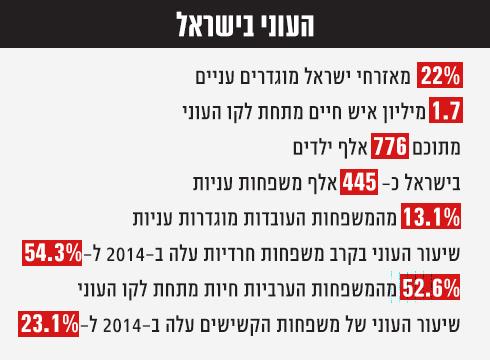 שסעים בחברה הישראליתבחברה הישראלית יש חמישה שסעים (split) מרכזיים : שסע לאומי בין הרוב היהודי למיעוט הערבי ; שסע דתי בין יהודים דתיים לבין יהודים לא דתיים ; שסע עדתי (ethnic) בין אשכנזים יוצאי אירופה ואמריקה לבין מזרחים יוצאי אסיה ואפריקה ושסע אידיאולוגי-פוליטי בין ימין ניצי לבין שמאל יוני בנושאי חוץ וביטחון , כגון הסכמי אוסלו , עתיד יהודה ושומרון, שסע מעמדי(class) - חברתי –כלכלי בין עשירים לעניים , משכילים למשכילים פחות , תושבי יישובים מבוססים לתושבי עיירות פיתוח. "קיר מריבה": מאבקי השליטה של החרדים מול נשות הכותל- הסלמה (escalation) במאבק על תפילת הנשים בכותל: המשטרה עיכבה לחקירה את מנכ"לית "נשות הכותל", לזלי זקס, לאחר שניסתה להבריח ספר תורה לצורך קריאת נשים, בניגוד לתקנות המקומות הקדושים. "נשות הכותל": "זה מעצר שווא". רב הכותל: "אצום על ביזוי ספרי התורה"- החלטתו של השופט סובל על חוקיות התפילה של נשים ברחבת הכותל המערבי, עוררה את זעמו של העולם החרדי. בהפגנות המוניות ניסו וגם הצליחו גדולי הדור החרדים להביא אלפי אנשים, ולהפוך את התפילות לקרקסAssimilation, the Jewish people's worst nightmareThe Jewish People have many enemies but the one that might be the worst of them all is Assimilation.

With rates of intermarriage in the United States over 50% the future of American Jewry is highly problematic. In Russia we are talking about 70% intermarriage in the jewish community.זיהום אוויר בישראללפי ארגון הבריאות העולמי זיהום זה גורם לכ-2,500 מקרי מוות בטרם-עת בכל שנה, לתחלואה ולנזק כלכלי של עשרות מיליארדי שקלים בשנה. מקורות הזיהום הם מקורות טבעיים (כמו סופות אבק), תחבורה, תחנות כוח, מפעלים וכן מקורות אחרים של זיהום כמו נדידת זיהום מכיוון אירופה או מהמדבר, זיהום אוויר ביתי, זיהום קרקע, מחצבות, (quarry)וכתוצאה מריסוס של חומרי הדברה)pesticide). . זיהום אוויר חמור קיים באיזור מפרץ חיפה, תל אביב וגוש דן. הזיהום הוא בעיה גם באיזורים עירוניים נוספים כולל ירושלים, אשדוד, בית שמש, מודיעין ובאיזור רמת חובב ובאר שבע. לפי מחקר של ארגון הבריאות העולמי שהשווה שיעורי זיהום אוויר של חלקיקי PM10, ב-1,600 ערים ב-91 מדינות, בישראל יש את רמת זיהום האוויר הגרועה ביותר בקרב המדינות המערביות וברמה ה-12 מבין כלל מדינות העולם. More Than One-quarter of World's Population Harboring anti-Semitic Views, Survey FindsAnti-Semitic attitudes are persistent and pervasive around the world, with more than one-in-four adults "deeply infected with anti-Semitic attitudes," the Anti-Defamation League said The 26 percent of those surveyed who met the ADL's criteria of anti-Semitism represents an estimated 1.09 billion people around the world.Only 54 percent of those polled globally have ever heard of the Holocaust. Two out of three people surveyed have either never heard of the Holocaust, or do not believe historical accounts to be accurate.The most widely accepted anti-Semitic stereotype worldwide is: “Jews are more loyal to Israel than to this country/the countries they live in.” The second most widely accepted stereotype worldwide is “Jews have too much power in the business world.” Among the 74 percent of those surveyed who indicated they had never met a Jewish person, 25 percent harbor anti-Semitic attitudes. Of the 26 percent overall who harbor anti-Semitic attitudes, 70 percent have never met a Jewish person.Three out of 10 respondents, 30 percent, believe Jews make up between 1 to 10 percent of the world’s population. גזענות ואפלייהבסוף יולי 2015 הותקפו באכזריות צועדות וצועדים במצעד הגאווה בירושלים. הנערה שירה בנקי בת ה-16 נרצחה, וחמישה נפצעו. הרצח המזעזע הבהיר שוב שגם אם מבחינה משפטית מצבה של קהילת הלהט"ב (לסביות, הומואים, טרנסג'נדרים וביסקסואלים) בישראל הוא מן המשופרים,[17] הרי שלא כך מן הבחינה הציבוריתהאפליה נגד יוצאי אתיופיה עלתה השנה למודעות באופן חריף בעקבות הפגנות סוערותעלייה משמעותית בגזענות של כוחות הביטחון כלפי יוצאי אתיופיה לעומת השנה שלפני כןלפחות 12 נשים נרצחו בישראל מתחילת השנה על ידי בני זוג או קרובי משפחה, שמונה מהן ערביות.[24] התאבדותה של אישה שהועסקה בתעשיית הזנות ויותר מכך פרשת "אלנבי 40"העלו לרגע למודעות הציבורית את תרבות האונס וניצול הנשים בישראל, ונשכחו.Israel Shutters Slaughterhouse Following Animal-cruelty Allegationsanimals still alive and breathing after their throats were slit. Some of them got up on their legs and attempted to walk. In addition, a systematic use of beating, kicking and electric shocks was revealed. Animals that didn’t proceed along the course toward their slaughter were repeatedly shocked all over their bodiesשחיתות בישראל במדינת ישראל מקרים שונים של שחיתות, במוסדות חברתיים שונים כגון - שחיתות בממשלה (בדרג הפוליטי והמקצועי) בכנסת ובבתי המשפט, ברשויות מקומיות, בחברות ממשלתיות, בעיתונות, בחברות ציבוריות הנסחרות בבורסה, בארגונים חברתיים (כמו ארגונים ללא מטרת רווח, ארגונים דתיים) ובקרב מקצועות הדורשים אמון כגון עורכי דין, רופאים, מורים וגננות, וכדומה.במדד תפיסת השחיתות לשנת 2007, דורגה ישראל במקום ה-33 כשלפניה מספר מדינות העולם השלישי. ישראל, שקיבלה ב-1997 ציון טוב יחסית של 7.97, ירדה מאז לציון הנמוך של 6אהוד אולמרט - מי שהיה ראש ממשלת ישראל הורשע בשנת 2014 על מעשי שחיתות במסגרת כהונתו כראש עיריית ירושלים במסגרת "פשרת הולילנד"אברהם הירשזון- שימש כחבר הכנסת ושר האוצר מטעם מפלגת הליכוד ובהמשך מטעם קדימה. ב-2009 הורשע הירשזון בעבירות של גניבה, קבלת דבר במרמה בנסיבות מחמירות, מרמה והפרת אמונים בתאגיד, הלבנת הון ורישום כוזב במסמכי תאגיד‏, וזאת בהקשר של גניבת ארבעה מיליון שקלים מכספי הסתדרות העובדים הלאומית, שאת רובם נטל לעצמו. הוא נדון לחמש שנים וחמישה חודשים של מאסר בפועלאריה דרעי - מי שהיה חבר כנסת ושר הפנים מטעם ש"ס. דרעי נחשד כי קיבל שוחד בסך כולל של 150,000 דולר מאנשי ישיבת 'לב בנים'חברת נתיבי ישראל - נובמבר 2015, בתום חקירה סמויה של יחידת להב 433, נעצרו 20 אנשים שעבדו בחברת נתיבי ישראל (מע"צ לשעבר) או היו איתה בקשרים. המשטרה מייחסת לבכירים שנעצרו קבלת שוחד וטובות הנאה בהיקפים של עשרות מיליוני שקליםהטרדות מיניות בישראלStudy: Some 165,000 women, 11.4 percent of all working women, were sexually harassed at their workplaceread more: http://www.haaretz.com/study-11-4-of-working-israeli-women-are-sexually-harassed-at-the-workplace-1.409903 11.4% of Working Israeli Women Are Sexually Harassed at the WorkplaceMore than a fifth of those harassed reported that their productivity at work had decreased as a result, and 9.3 percent either quit their jobs or were fired."... תעודת כל איש טוב במדינה - היא להרבות אור, לעשות קצת יותר משהמדינה מחייבת אותו, עד כמה שאפשר - לעשות המקסימום. ועשייה שיש בה ממש היא עשייה חיובית. לא מניעת הרע של אחרים, אלא עשית הטוב בעצמך, במלוא יכולתך היוצרת..." מתוך מכתבו של ד. בן גוריון לעמוס עוז